/LAND TRAINING SUPERVISION LISBURN CITY SWIMMING CLUB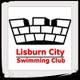 National Junior Squad –   - Parents are responsible for covering/swapping any supervision slots they are unable to attend		LAND TRAINING TUESDAY & THURSDAY WITH TOM  “Swim Ireland has a policy that NO individual should be alone with a child and ALL pool and dry land training sessions MUST be supervised”Swim Ireland Safeguarding Children 2010– Policies and Procedures page 36           www.swimireland.ieWeek CommencingTUESDAY 5:30-6:30SupervisorPlaceTHURSDAY4:30-5:30PlaceSupervisor09/09/2019Tuesday McKEOWNWEIGHTS RoomThurs WEIGHTS RoomMURPHY16/09/2019Tuesday O’NEILL CAMPBELLWEIGHTS RoomThurs WEIGHTS RoomMULLHOLLAND23/09/2019Tuesday SMYTHWEIGHTS RoomThurs WEIGHTS RoomMARSHALL30/09/2019Tuesday POOTSWEIGHTS RoomThurs WEIGHTS RoomBETHEL07/10/2019Tuesday MULLHOLLANDWEIGHTS RoomThurs WEIGHTS RoomSMYTH14/10/2019Tuesday FLEMINGWEIGHTS RoomThurs WEIGHTS RoomPOOTS21/10/2019Tuesday BETHELWEIGHTS RoomThurs WEIGHTS RoomO’NEILL CAMPBELL28/10/2019Tuesday MURPHYWEIGHTS RoomThurs WEIGHTS RoomFLEMING